Конспект внеклассного занятияТема: «Его имя носит город»Цель: − расширение знаний о жизни святого Иоанна Златоуста, о златоустовцах, решивших создать памятник И.Златоусту в городе. Оборудование: карточки для рефлексии занятия, презентация, компьютер, мультимедийный проектор, экран, фрагменты фотографии памятника Иоанну Златоусту для самостоятельной работы.Ход занятияУчитель читает стихотворение Л. ТравинойЗлатоуст Златоуст мой, родной и любимый! Ты дитя, ты богом мне дан. Золотыми горами хранимый, Величаво стоишь, Иоанн. Всё мне дорого в утренней дымке: Нежный шёпот стройных берёз, Солнца утреннего искринки Золотых коснутся волос. Ты живи, город мой величавый, Тебя реки добром напоят, Солнце нежно согреет лучами, Колокольный разбудит набат… - 26 ноября  - День памяти Иоанна Златоуста, в честь которого назван наш город и сегодня на занятии вы узнаете об этом святителе.- Что вы знаете об Иоанне Златоусте? (ответы детей).Беседа:Своё название город получил по железоделательному заводу, основанному в 1754 году тульскими промышленниками И.П. и В.М. Мосоловыми, завод было "велено именовать и писать Златоустовским". Почему именно Златоустовский? По мнению краеведов, образ Иоанна Златоуста был фамильной иконой семьи основателя завода. Но так же встречаются в литературе указания на появление названия завода и города после возведения храма во имя Иоанна Златоуста. Святитель Иоанн Златоуст (347–407) 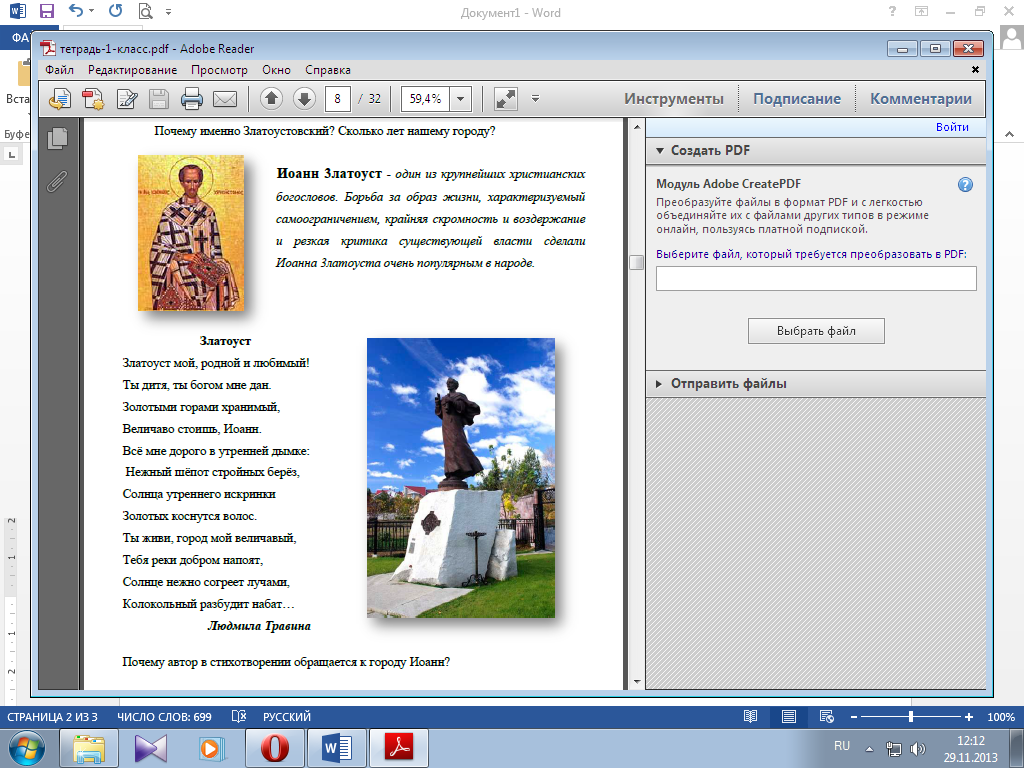 Родился около 347 года в Антиохии в семье офицера по имени Секунд, довольно рано умершего. Воспитан был матерью Анфусой, которая смога дать сыну хорошее образование. Святитель Мелетий Антиохийский крестил его в 367 году и поставил через три года его во чтеца. После смерти матери он принимает монашество. Спустя некоторое время после этого, его с другом Василием решили поставить во епископы, но по смирению будущий святитель тогда уклонился от сана. Крайности аскетизма привели к ухудшению его здоровья (в своих поздних проповедях он предостерегает от этого) и он возвратился в Антиохии. Там святитель Мелетий уговорил его принять сан и посвятил его в 381 году во диаконы. Спустя пять лет он был рукоположен во пресвитеры и стал одним из самых знаменитых проповедников. Именно тогда паства дала ему прозвище «Златоуст». В 397 году, по просьбе императора, Иоанн Златоуст был приглашен на кафедру Константинополя. Там он начал активную деятельность по оздоровлению нравственной жизни столицы. Большое число вчерашних язычников, придя в Церковь, сохранили свои старые привычки. Поэтому перед святителем стала задача дальнейшего просвещения народа. Большую роль он придавал благотворительности, поэтому даже те средства, которые предназначались для его содержания, он тратил на устроение гостиницы для паломников и больницы для бедных. Кроме того он ввел практику антифонного пения, ему принадлежат несколько молитв до сих пор используемых в чинопоследованиях Таинств, а так же приписывается авторство Литургии. Обличая распущенность столичных нравов, св. Иоанн вызвал ненависть со стороны знати, и, в первую очередь, самой императрицы Евдоксии. Вражда против святителя достигла апогея в 404 году, когда состоялся «собор под дубом», осудивший его за растрату церковной собственности и приговоривший к изгнанию. Протесты паствы предотвратили его высылку, но через некоторое время, приговор был все же приведен в исполнение. Направленный в Армению, он был переведен в 407 году в Питнус (ныне Пицунда), где и скончался, истощенный болезнями. По преданию, его последними словами было: «Слава Богу за все!». В 438 году его мощи были перенесены в столицу.Многие годы люди хранят память о святителе Иоанне Златоусте. Строят храмы в его честь… вот и в нашем городе, названном его именем есть уникальное сооружение – часовня.А рядом Башня взмыла ввысь,Крестом горит над Красною горою…Два времени здесь на земле сошлись:То Иоаново и наше — непростое.А мы далекие потомки тех времён,Взращенные на православных пепелищах,Земной святому воздаем поклон,Чтоб стать душой немного чище.В 2006 году силами и на средства предприятия "Стройтехника" построена уникальная по архитектурному исполнению "Башня - колокольня с часовней Святителя Иоанна Златоуста". 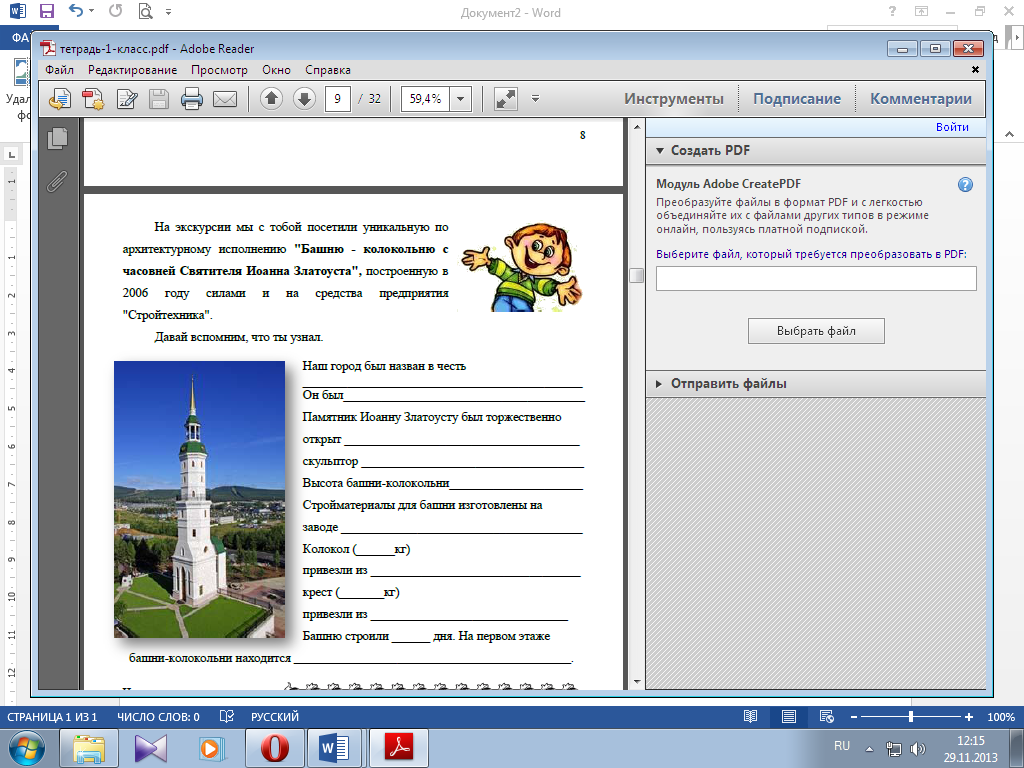 Строительство башни-колокольни с часовней Святителя Иоанна Златоуста было завершено накануне 1600-летия прославления вселенского Святителя Иоанна Златоуста. Башня-колокольня была построена в рекордно-короткие сроки, меньше чем за 200 дней. Общая высота Башни - 53,4 метра. С высоты 36 метров можно полюбоваться окрестностями Златоуста. Под куполом башни на смотровой площадке всего один бронзовый колокол. По церковным меркам – малютка, весит всего одну тонну 320 килограммов, диаметр 1.2 метра. Был отлит на средства благотворителей на заводе «Пятков и ко» в городе Каменск-Уральском. В народе считается, и научно доказано, что колокольный звон благотворно влияет на здоровье человека и окружающую среду, об очищающих и целебных свойствах звука благовеста ходят легенды, одна из них — «колокольный звон – прививка от гриппа и простуды». Радиус «действия» колокола златоустовской башни – 80 метров, но все-таки желающих «полечиться» или загадать заветное желание на самом верху немало, отмечают экскурсоводы. Желающие имеют возможность позвонить в колокол-благовест. 14 октября 2006 года колокол был освящен Митрополитом Челябинским и Златоустовским Иовом. Крест изготовлен умельцами Трёхгорного.В комплекс кроме башни входит сквер, который открылся 12 сентября 2004 года, центром сквера является монумент Святителю Иоанну Златоусту. Памятник Святителю Иоанну Златоусту установлен к 250-летию города Златоуста. Автор памятника – златоустовский художник и скульптор В.П. Жариков заслуженный художник России, член союза художников РФ.  Самостоятельная работа детей– Сложите из фрагментов картинку с изображением памятника Св. Иоанну Златоусту.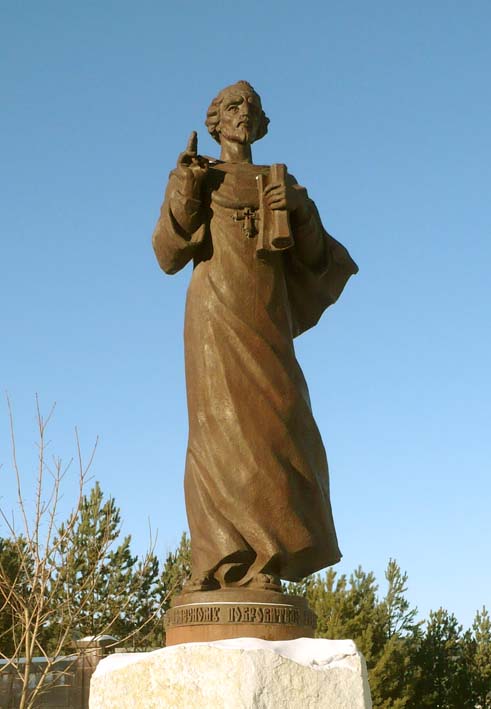 Рефлексия– Заполните пропуски в карточках.Карточки:Наш город был назван в честь ___________________________________________________Он был_______________________________________________________________________Памятник Иоанну Златоусту был торжественно открыт _____________________________ Скульптор ___________________________________ Высота башни-колокольни_____________________ Стройматериалы для башни изготовлены на заводе _________________________________ Колокол (______кг), привезли из _________________________________________________Крест привезли из ___________________________________________________Башню строили ______ дней. На первом этаже башни-колокольни находится ___________________________________________________.Итог занятия– Закончите фразы:Сегодня я узнал…Было интересно…Было трудно…Я выполнял задания…Я почувствовал, что…Меня удивило…Мне захотелось…